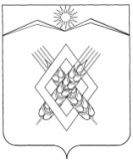 АДМИНИСТРАЦИЯ ХАРЬКОВСКОГО СЕЛЬСКОГО ПОСЕЛЕНИЯЛАБИНСКИЙ РАЙОНП О С Т А Н О В Л Е Н И Еот  02.04.2018                                                                                     №  26х. ХарьковскийОб утверждении Перечня видов муниципального контроляи органов местного самоуправления Харьковского сельского поселения Лабинского района, уполномоченных на их осуществлениеВ соответствии с Федеральным законом от 6 октября 2003 года № 131-ФЗ «Об общих принципах организации местного самоуправления в Российской Федерации», Федеральным законом от 26 декабря 2008 года № 294-ФЗ «О защите прав юридических лиц и индивидуальных предпринимателей при осуществлении государственного контроля (надзора) и муниципального контроля», Решением Совета Харьковского сельского поселения Лабинского района от 01 сентября 2017 года № 123/47 «Об утверждении Порядка ведения перечня видов муниципального контроля и органов местного самоуправления Харьковского сельского поселения Лабинского района, уполномоченных на их осуществление» п о с т а н о в л я ю:1. Утвердить Перечень видов муниципального контроля и органов местного самоуправления Харьковского сельского поселения Лабинского района, уполномоченных на их осуществление (прилагается).2. Ведущему специалисту администрации Харьковского сельского поселения Лабинского района (Филипченко) обнародовать настоящее постановление и разместить его на официальном сайте администрации Харьковского сельского поселения Лабинского района.3. Контроль за выполнением настоящего постановления оставляю за собой.4. Постановление вступает в силу со дня его обнародования.Глава администрацииХарьковского сельского поселенияЛабинского района                                                                       Н.Ф. ШумскийПРИЛОЖЕНИЕУТВЕРЖДЕНпостановлением администрации Харьковского сельского поселения Лабинского районаот  02.04.2018  № 26ПЕРЕЧЕНЬвидов муниципального контроля и органов местного самоуправления Харьковского сельского поселенияЛабинского района, уполномоченных на их осуществлениеГлава администрацииХарьковского сельского поселенияЛабинского района                                                                       Н.Ф. Шумский№ п/пВид муниципального контроляНормативные правовые акты, регламентирующие осуществление вида муниципального контроляУполномоченные на осуществление муниципального контроля1Муниципальный контроль в области торговой деятельности на территории Харьковского сельского поселения Лабинского районаПостановление администрации Харьковского сельского поселения Лабинского района от 21.07.2017 г. № 44 «Об утверждении Административного регламента исполнения муниципальной функции «Осуществление муниципального контроля в области торговой деятельности на территории Харьковского сельского поселения Лабинского района»Специалист 1 категорииСтрельникова Ю.С2Муниципальный контроль за сохранностью автомобильных дорог местного значения в границах населенных пунктов Харьковского сельского поселения Лабинского районаПостановление администрации Харьковского сельского поселения Лабинского района от 09.09.2015 г. № 71 «Об утверждении Административного регламента исполнения муниципальной функции «Осуществление муниципального контроля за сохранностью автомобильных дорог местного значения в границах Харьковского сельского поселения Лабинского района»Ведущий специалистФилипченко О.В